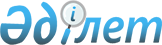 О внесении изменений в решение Кордайского районного маслихата от 23 декабря 2019 года № 62-4 "О районном бюджете на 2020-2022 годы"Решение Кордайского районного маслихата Жамбылской области от 26 июня 2020 года № 69-10. Зарегистрировано Департаментом юстиции Жамбылской области 1 июля 2020 года № 4663
      В соответствии со статьями 9, 109 Бюджетного кодекса Республики Казахстан от 4 декабря 2008 года, статьей 6 Закона Республики Казахстан от 23 января 2001 года "О местном государственном управлении и самоуправлении в Республике Казахстан" и на основании решения Жамбылского областного маслихата от 15 июня 2020 года №47-8 "О внесении изменений в решение Жамбылского областного маслихата от 12 декабря 2019 года №41-3 "Об областном бюджете на 2020-2022 годы" (зарегистрировано в Реестре государственной регистрации нормативных правовых актов за № 4630) районный маслихат РЕШИЛ:
      1. Внести в решение Кордайского районного маслихата от 23 декабря 2019 года №62-4 "О районном бюджете на 2020-2022 годы" (зарегистрировано в Реестре государственной регистрации нормативных правовых актов за №4470, опубликовано в Эталонном контрольном банке нормативных правовых актов Республики Казахстан в электронном виде от 31 декабря 2019 года) следующие изменения:
      в пункте 1:
      в подпункте 1):
      цифры "28 106 178" заменить цифрами "28 749 953";
      цифры "2 524 302" заменить цифрами "2 616 198";
      цифры "25 513 688" заменить цифрами "26 065 567";
      в подпункте 2):
      цифры "29 139 443" заменить цифрами "29 783 218".
      Приложение 1 к указанному решению изложить в новой редакции согласно приложению 1 к настоящему решению.
      2. Настоящее решение вступает в силу со дня государственной регистрации в органах юстиции и вводится в действие с 1 января 2020 года. Районный бюджет на 2020 год
					© 2012. РГП на ПХВ «Институт законодательства и правовой информации Республики Казахстан» Министерства юстиции Республики Казахстан
				
      Председатель сессии Кордайского 

      районного маслихата 

Б. Әлімбет

      Секретарь Кордайского 

      районного маслихата 

Р. Нурсипатов
Приложение 1 к решению
Кордайского районного 
маслихата от 26 июня 2020 года
№ 69-10Приложение 1 к решению
Кордайского районного 
маслихата от 23 декабря 2019 
года № 62-4
Категория 
Категория 
Категория 
Категория 
Сумма (тысяч тенге)
Класс
Класс
Класс
Сумма (тысяч тенге)
Подкласс 
Подкласс 
Наименование 
1
2
3
4
5
1. ДОХОДЫ
28749953
1
НАЛОГОВЫЕ ПОСТУПЛЕНИЯ
2616198
01
Подоходный налог 
887138
1
Корпоративный подоходный налог
505238
2
Индивидуальный подоходный налог
381900
03
Социальный налог
332000
1
Социальный налог 
332000
04
Налоги на собственность
1310715
1
Налоги на имущество
1300000
3
Земельный налог
3050
5
Единый земельный налог
7665
05
Внутренние налоги на товары, работы и услуги
55685
2
Акцизы
24000
3
Поступления за использование природных и других ресурсов
13500
4
Сборы за ведение предпринимательской и профессиональной деятельности
14285
5
Налог на игорный бизнес
3900
07
Прочие налоги
5040
1
Прочие налоги
5040
08
Обязательные платежи, взимаемые за совершение юридически значимых действий и (или) выдачу документов уполномоченными на то государственными органами или должностными лицами 
25620
1
Государственная пошлина
25620
2
НЕНАЛОГОВЫЕ ПОСТУПЛЕНИЯ
16688
01
Доходы от государственной собственности
8268
1
Поступления части чистого дохода государственных предприятий
50
5
Доходы от аренды имущества, находящегося в государственной собственности
8203
7
Вознаграждения по кредитам, выданным из государственного бюджета
15
04
Штрафы, пени, санкции, взыскания, налагаемые государственными учреждениями, финансируемыми из государственного бюджета, а также содержащимися и финансируемыми из бюджета (сметы расходов) Национального Банка Республики Казахстан
3420
1
Штрафы, пени, санкции, взыскания, налагаемые государственными учреждениями, финансируемыми из государственного бюджета, а также содержащимися и финансируемыми из бюджета (сметы расходов) Национального Банка Республики Казахстан, за исключением поступлений от организаций нефтяного сектора
3420
06
Прочие неналоговые поступления
5000
1
Прочие неналоговые поступления
5000
3
ПОСТУПЛЕНИЯ ОТ ПРОДАЖИ ОСНОВНОГО КАПИТАЛА
51500
03
Продажа земли и нематериальных активов
51500
1
Продажа земли
50000
2
Продажа нематериальных активов
1500
4
ПОСТУПЛЕНИЯ ТРАНСФЕРТОВ
26065567
01
Трансферты из нижестоящих органов государственного управления
151
3
Трансферты из бюджетов городов районного значения, сел, поселков, сельских округов
151
02
Трансферты из вышестоящих органов государственного управления 
26065416
2
Трансферты из областного бюджета 
26065416
Функциональная группа 
Функциональная группа 
Функциональная группа 
Функциональная группа 
Сумма, тысяч тенге
Администратор бюджетных программ
Администратор бюджетных программ
Администратор бюджетных программ
Администратор бюджетных программ
Сумма, тысяч тенге
Программа
Программа
Программа
Программа
Наименование
Наименование
Наименование
Наименование
1
1
1
2
3
2. ЗАТРАТЫ
29783218
01
Государственные услуги общего характера
1380301
112
Аппарат маслихата района (города областного значения)
24745
001
Услуги по обеспечению деятельности маслихата района (города областного значения)
24339
003
Капитальные расходы государственных органов
406
122
Аппарат акима района (города областного значения)
218359
001
Услуги по обеспечению деятельности акима района (города областного значения)
207722
003
Капитальные расходы государственных органов
10637
452
Отдел финансов района (города областного значения)
28016
001
Услуги по реализации государственной политики в области исполнения бюджета и управления коммунальной собственностью района (города областного значения)
24353
003
Проведение оценки имущества в целях налогообложения
3108
010
Приватизация, управление коммунальным имуществом, постприватизационная деятельность и регулирование споров, связанных с этим
115
018
Капитальные расходы государственных органов
440
453
Отдел экономики и бюджетного планирования района (города областного значения)
27739
001
Услуги по реализации государственной политики в области формирования и развития экономической политики, системы государственного планирования 
26942
004
Капитальные расходы государственных органов
797
458
Отдел жилищно-коммунального хозяйства, пассажирского транспорта и автомобильных дорог района (города областного значения)
1064689
001
Услуги по реализации государственной политики на местном уровне в области жилищно-коммунального хозяйства, пассажирского транспорта и автомобильных дорог 
85229
013
Капитальные расходы государственных органов
1423
067
Капитальные расходы подведомственных государственных учреждений и организаций
5000
113
Целевые текущие трансферты нижестоящим бюджетам
973037
494
Отдел предпринимательства и промышленности района (города областного значения)
16753
001
Услуги по реализации государственной политики на местном уровне в области развития предпринимательства и промышленности 
16753
02
Оборона
40129
122
Аппарат акима района (города областного значения)
5476
005
Мероприятия в рамках исполнения всеобщей воинской обязанности
5476
122
Аппарат акима района (города областного значения)
34653
006
"Предупреждение и ликвидация чрезвычайных ситуаций масштаба района (города областного значения)"
31064
007
Мероприятия по профилактике и тушению степных пожаров районного (городского) масштаба, а также пожаров в населенных пунктах, в которых не созданы органы государственной противопожарной службы
3589
03
"Общественный порядок, безопасность, правовая, судебная, уголовно-исполнительная деятельность"
11467
458
Отдел жилищно-коммунального хозяйства, пассажирского транспорта и автомобильных дорог района (города областного значения)
11467
021
"Обеспечение безопасности дорожного движения в населенных пунктах"
11467
04
Образование
17418453
464
Отдел образования района (города областного значения)
1701600
040
Реализация государственного образовательного заказа в дошкольных организациях образования
1701600
464
Отдел образования района (города областного значения)
11667622
003
Общеобразовательное обучение
11135462
006
Дополнительное образование для детей 
532160
465
Отдел физической культуры и спорта района (города областного значения)
210215
017
Дополнительное образование для детей и юношества по спорту
210215
466
Отдел архитектуры, градостроительства и строительства района (города областного значения)
1754836
021
Строительство и реконструкция объектов начального, основного среднего и общего среднего образования
1754836
464
Отдел образования района (города областного значения)
2084180
001
Услуги по реализации государственной политики на местном уровне в области образования
26175
005
Приобретение и доставка учебников, учебно-методических комплексов для государственных учреждений образования района (города областного значения)
335318
007
Проведение школьных олимпиад, внешкольных мероприятий и конкурсов районного (городского) масштаба
7045
015
Ежемесячные выплаты денежных средств опекунам (попечителям) на содержание ребенка-сироты (детей-сирот), и ребенка (детей), оставшегося без попечения родителей
34597
022
Выплата единовременных денежных средств казахстанским гражданам, усыновившим (удочерившим) ребенка (детей)-сироту и ребенка (детей), оставшегося без попечения родителей
409
023
Методическая работа
42052
029
Обследование психического здоровья детей и подростков и оказание психолого-медико-педагогической консультативной помощи населению
31910
067
Капитальные расходы подведомственных государственных учреждений и организаций
496627
113
Целевые текущие трансферты нижестоящим бюджетам
1110047
06
Социальная помощь и социальное обеспечение
3039855
451
Отдел занятости и социальных программ района (города областного значения)
1437137
005
Государственная адресная социальная помощь
1437137
464
Отдел образования района (города областного значения)
2541
030
Содержание ребенка (детей) переданного патронатным воспитателям
2541
451
Отдел занятости и социальных программ района (города областного значения)
1490162
002
Программа занятости
1127949
004
Оказание социальной помощи на приобретение топлива специалистам здравоохранения, образования, социального обеспечения, культуры, спорта и ветеринарии в сельской местности в соответствии с законодательством Республики Казахстан
68555
006
Оказание жилищной помощи
808
007
Социальная помощь отдельным категориям нуждающихся граждан по решениям местных представительных органов
61344
010
Материальное обеспечение детей-инвалидов, воспитывающихся и обучающихся на дому
9336
014
Оказание социальной помощи нуждающимся гражданам на дому
69368
017
Обеспечение нуждающихся инвалидов обязательными гигиеническими средствами и предоставление услуг специалистами жестового языка, индивидуальными помощниками в соответствии с индивидуальной программой реабилитации инвалида
84171
023
Обеспечение деятельности центров занятости населения
68631
451
Отдел занятости и социальных программ района (города областного значения)
110015
001
Услуги по реализации государственной политики на местном уровне в области обеспечения занятости и реализации социальных программ для населения
36152
011
Оплата услуг по зачислению, выплате и доставке пособий и других социальных выплат
9000
021
Капитальные расходы государственных органов
1985
050
Обеспечение прав и улучшение качества жизни инвалидов в Республике Казахстан
45613
054
Размещение государственного социального заказа в неправительственных организациях
1000
067
Капитальные расходы подведомственных государственных учреждений и организаций
3180
113
Целевые текущие трансферты нижестоящим бюджетам
13085
07
Жилищно-коммунальное хозяйство
3483402
464
Отдел образования района (города областного значения)
793723
026
Ремонт объектов городов и сельских населенных пунктов в рамках Государственной программы развития продуктивной занятости и массового предпринимательства на 2017 – 2021 годы "Еңбек"
793723
466
Отдел архитектуры, градостроительства и строительства района (города областного значения)
1311386
003
Проектирование и (или) строительство, реконструкция жилья коммунального жилищного фонда
261349
004
Проектирование, развитие и (или) обустройство инженерно-коммуникационной инфраструктуры
1050037
458
Отдел жилищно-коммунального хозяйства, пассажирского транспорта и автомобильных дорог района (города областного значения)
1310852
012
Функционирование системы водоснабжения и водоотведения
320578
029
Развитие системы водоснабжения и водоотведения
156714
058
Развитие системы водоснабжения и водоотведения в сельских населенных пунктах
371200
070
Бюджетные кредиты для предоставления жилищных сертификатов как социальная поддержка
462360
466
Отдел архитектуры, градостроительства и строительства района (города областного значения)
6660
058
Развитие системы водоснабжения и водоотведения в сельских населенных пунктах
6660
458
Отдел жилищно-коммунального хозяйства, пассажирского транспорта и автомобильных дорог района (города областного значения)
60781
016
Обеспечение санитарии населенных пунктов
30781
018
Благоустройство и озеленение населенных пунктов
30000
08
Культура, спорт, туризм и информационное пространство
778929
455
Отдел культуры и развития языков района (города областного значения)
347314
003
Поддержка культурно-досуговой работы
347314
466
Отдел архитектуры, градостроительства и строительства района (города областного значения)
92597
011
Развитие объектов культуры
92597
465
Отдел физической культуры и спорта района (города областного значения)
27371
001
Услуги по реализации государственной политики на местном уровне в сфере физической культуры и спорта
9764
006
Проведение спортивных соревнований на районном (города областного значения) уровне
4767
007
Подготовка и участие членов сборных команд района (города областного значения) по различным видам спорта на областных спортивных
12840
466
Отдел архитектуры, градостроительства и строительства района (города областного значения)
26564
008
Развитие объектов спорта
26564
455
Отдел культуры и развития языков района (города областного значения)
99864
006
Функционирование районных (городских) библиотек
98768
007
Развитие государственного языка и других языков народа Казахстана
1096
456
Отдел внутренней политики района (города областного значения)
46000
002
Услуги по проведению государственной информационной политики
46000
455
Отдел культуры и развития языков района (города областного значения)
43431
001
Услуги по реализации государственной политики на местном уровне в области развития языков и культуры
10498
010
Капитальные расходы государственного органа
260
032
Капитальные расходы подведомственных государственных учреждений и организаций
32673
456
Отдел внутренней политики района (города областного значения)
95788
001
Услуги по реализации государственной политики на местном уровне в области информации, укрепления государственности и формирования социального оптимизма граждан
25659
003
Реализация мероприятий в сфере молодежной политики
57281
032
Капитальные расходы подведомственных государственных учреждений и организаций
12848
09
Топливно-энергетический комплекс и недропользование
143821
458
Отдел жилищно-коммунального хозяйства, пассажирского транспорта и автомобильных дорог района (города областного значения)
143821
036
Развитие газотранспортной системы
143821
10
Сельское, водное, лесное, рыбное хозяйство, особо охраняемые природные территории, охрана окружающей среды и животного мира, земельные 
133886
462
Отдел сельского хозяйства района (города областного значения)
23513
001
Услуги по реализации государственной политики на местном уровне в сфере сельского хозяйства 
23183
006
Капитальные расходы государственного органа
330
453
Отдел экономики и бюджетного планирования района (города областного значения)
31284
099
Реализация мер по оказанию социальной поддержки специалистов
31284
473
Отдел ветеринарии района (города областного значения)
12965
001
Услуги по реализации государственной политики на местном уровне в сфере ветеринарии
7423
005
Обеспечение функционирования скотомогильников (биотермических ям)
698
006
Организация санитарного убоя больных животных
2000
007
Организация отлова и уничтожения бродячих собак и кошек
1000
009
Проведение ветеринарных мероприятий по энзоотическим болезням животных
1306
010
Проведение мероприятий по идентификации сельскохозяйственных животных
538
463
Отдел земельных отношений района (города областного значения)
26124
001
Услуги по реализации государственной политики в области регулирования земельных отношений на территории района (города областного значения)
19524
003
Земельно-хозяйственное устройство населенных пунктов
6600
473
Отдел ветеринарии района (города областного значения)
40000
011
Проведение противоэпизоотических мероприятий
40000
11
Промышленность, архитектурная, градостроительная и строительная деятельность
129315
466
Отдел архитектуры, градостроительства и строительства района (города областного значения)
129315
001
Услуги по реализации государственной политики в области строительства, улучшения архитектурного облика городов, районов и населенных пунктов области и обеспечению рационального и эффективного градостроительного освоения территории района (города областного значения)
54379
013
Разработка схем градостроительного развития территории района, генеральных планов городов районного (областного) значения, поселков и иных сельских населенных пунктов
73728
015
Капитальные расходы государственного органа
1208
12
Транспорт и коммуникации
1207712
458
Отдел жилищно-коммунального хозяйства, пассажирского транспорта и автомобильных дорог района (города областного значения)
1207712
022
Развитие транспортной инфраструктуры
222713
023
Обеспечение функционирования автомобильных дорог
48091
045
Капитальный и средний ремонт автомобильных дорог районного значения и улиц населенных пунктов
65660
051
Реализация приоритетных проектов транспортной инфраструктуры
871248
13
Прочие
1257748
452
Отдел финансов района (города областного значения)
259924
012
Резерв местного исполнительного органа района (города областного значения) 
259924
466
Отдел архитектуры, градостроительства и строительства района (города областного значения)
947824
079
Реализация мероприятий по социальной и инженерной инфраструктуре в сельских населенных пунктах в рамках проекта "Ауыл-Ел бесігі"
947824
458
Отдел жилищно-коммунального хозяйства, пассажирского транспорта и автомобильных дорог района (города областного значения)
50000
065
Формирование или увеличение уставного капитала юридических лиц
50000
15
Трансферты
758200
452
Отдел финансов района (города областного значения)
758200
006
Возврат неиспользованных (недоиспользованных) целевых трансфертов
951
024
Целевые текущие трансферты из нижестоящего бюджета на компенсацию потерь вышестоящего бюджета в связи с изменением законодательства
179792
038
Субвенции
577457
3. ЧИСТОЕ БЮДЖЕТНОЕ КРЕДИТОВАНИЕ
1125509
Бюджетные кредиты
1168083
10
Сельское, водное, лесное, рыбное хозяйство, особо охраняемые природные территории, охрана окружающей среды и животного мира, земельные 
79530
453
Отдел экономики и бюджетного планирования района (города областного значения)
79530
006
Бюджетные кредиты для реализации мер социальной поддержки специалистов
79530
06
"Социальная помощь и социальное обеспечение"
1088553
458
Отдел жилищно-коммунального хозяйства, пассажирского транспорта и автомобильных дорог района (города областного значения)
1088553
088
Кредитование бюджетов города районного значения, села, поселка, сельского округа для финансирования мер в рамках Дорожной карты занятости
1088553
Категория
Категория
Категория
Наименование 
Сумма, тысяч тенге
Класс
Класс
Класс
Сумма, тысяч тенге
Подкласс
Подкласс
Подкласс
Подкласс
1
1
1
2
3
5
Погашение бюджетных кредитов
42574
01
Погашение бюджетных кредитов 
42574
1
Погашение бюджетных кредитов, выданных из государственного бюджета
42574
Функциональная группа
Функциональная группа
Функциональная группа
Функциональная группа
Сумма, тысяч тенге
Администратор бюджетных программ
Администратор бюджетных программ
Администратор бюджетных программ
Администратор бюджетных программ
Сумма, тысяч тенге
Программа
Программа
Программа
Программа
Сумма, тысяч тенге
Наименование
Наименование
Наименование
Наименование
1
2
3
4. САЛЬДО ПО ОПЕРАЦИЯМ С ФИНАНСОВЫМИ АКТИВАМИ
0
Приобретение финансовых активов
0
13
Прочие
0
Функциональная группа
Функциональная группа
Функциональная группа
Функциональная группа
Сумма, тысяч тенге
Администратор бюджетных программ
Администратор бюджетных программ
Администратор бюджетных программ
Администратор бюджетных программ
Сумма, тысяч тенге
Программа
Программа
Программа
Программа
Сумма, тысяч тенге
Наименование
Наименование
Наименование
Наименование
1
2
3
5. ДЕФИЦИТ (ПРОФИЦИТ) БЮДЖЕТА
-2158774
6. ФИНАНСИРОВАНИЕ ДЕФИЦИТА (ИСПОЛЬЗОВАНИЕ ПРОФИЦИТА) БЮДЖЕТА
2158774
Категория
Категория
Категория
Наименование 
Сумма, тысяч тенге
Класс
Класс
Класс
Сумма, тысяч тенге
Подкласс
Подкласс
Подкласс
Подкласс
Сумма, тысяч тенге
1
1
1
2
3
7
Поступления займов
2167837
01
Внутренние государственные займы
2167837
2
Договоры займа
2167837
Функциональная группа
Функциональная группа
Функциональная группа
Функциональная группа
Сумма, тысяч тенге
Администратор бюджетных программ
Администратор бюджетных программ
Администратор бюджетных программ
Администратор бюджетных программ
Сумма, тысяч тенге
Программа
Программа
Программа
Программа
Сумма, тысяч тенге
Наименование
Наименование
Наименование
Наименование
1
1
1
2
3
16
Погашение займов
42574
452
Отдел финансов района (города областного значения)
42574
008
Погашение долга местного исполнительного органа перед вышестоящим бюджетом
42574
08
Используемые остатки бюджетных средств
33511